June 2021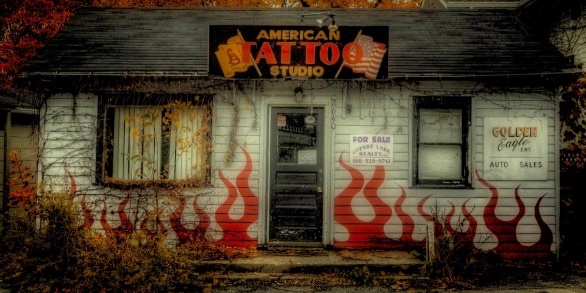 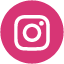 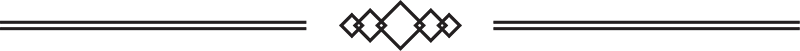 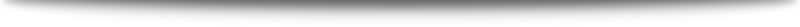 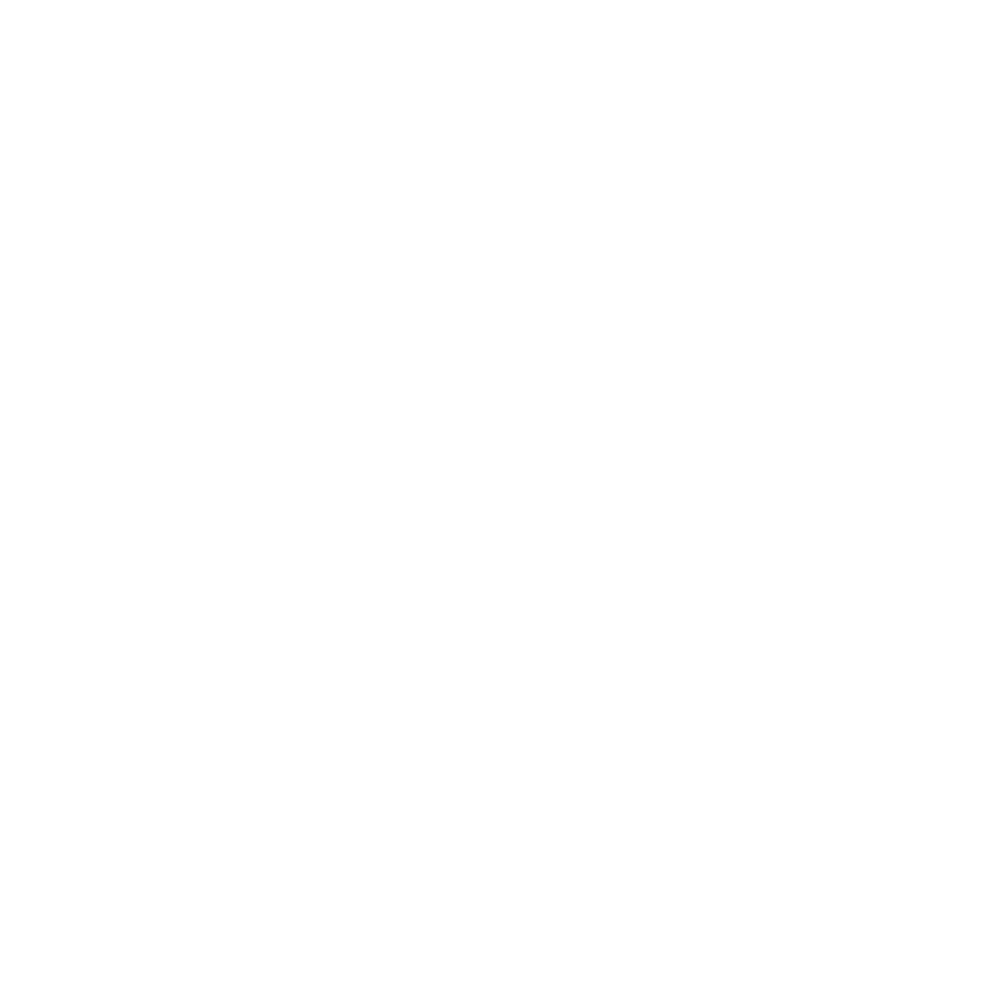 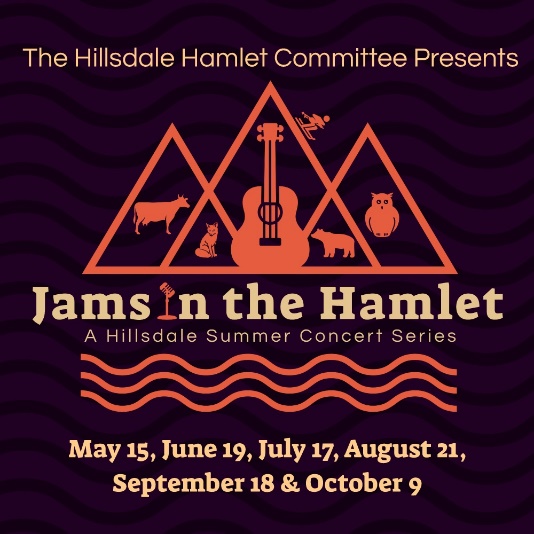 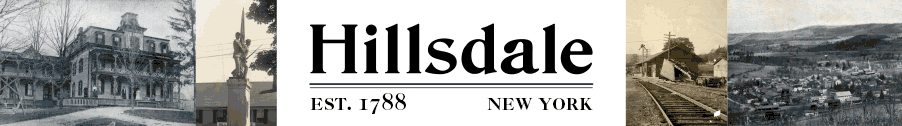 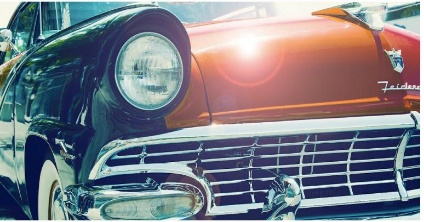 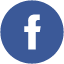 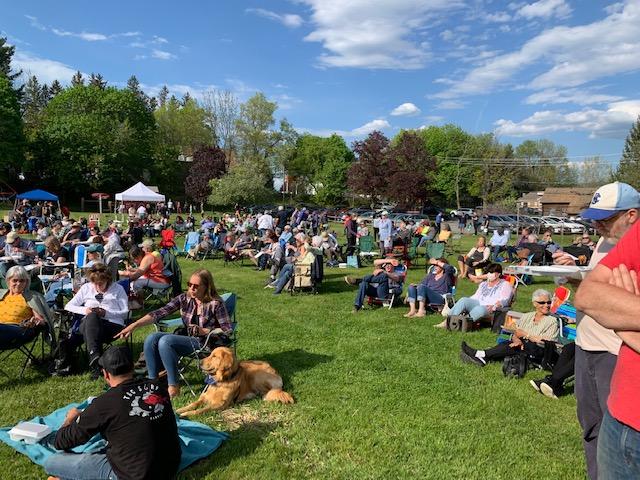 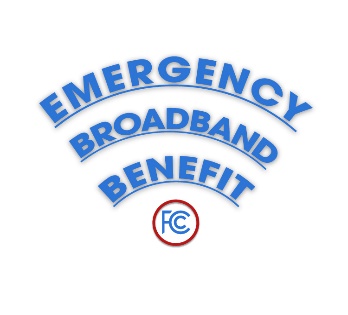 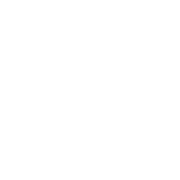 